Kompetenzentwicklung im Unterricht der Kursstufe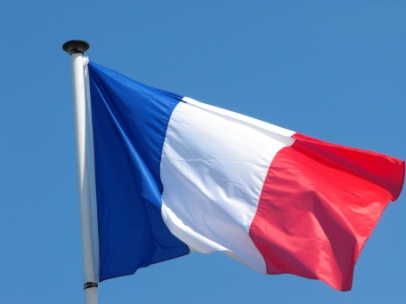 ¹nach: „Let’s talk! Parlons-en! Hablemos“, Berlin 2011, S. 5 (ISBN: 978-3-06-032457-6)